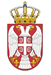 ВЛАДА РЕПУБЛИКЕ СРБИЈЕМИНИСТАРСТВО ЗА ЉУДСКА И МАЊИНСКА ПРАВАИ ДРУШТВЕНИ ДИЈАЛОГДРУГИ  ПЕРИОДИЧНИ ИЗВЕШТАЈРЕПУБЛИКЕ СРБИЈЕ О ПРИМЕНИ МЕЂУНАРОДНЕ КОНВЕНЦИЈЕ О ЗАШТИТИ СВИХ ЛИЦА ОД ПРИСИЛНИХ НЕСТАНАКАБеоград, јун 2021. годинеДруги периодични извештај Републике Србијео примени Међународне конвенције о заштити свих лица од присилних нестанака(1.)	Инкриминисање присилног нестанка као посебног кривичног дела у складу са дефиницијом из члана 2. Конвенције и његово адекватно санкционисање1.	Изменама Кривичног законика из 2016. године радња извршења Кривичног дела Злочин против човечности (члан 371. Кривичног законика) изричито је проширена и на присилне нестанке, а у циљу усаглашавања са чланом 2. Конвенције. Такође, у оквиру континуираног усклађивања Кривичног законика са међународним стандардима током процеса придруживању ЕУ наставиће се рад на усклађивању кривичног законодавства са међународним нормама у циљу експлицитне инкриминације присилних нестанака.2.	У погледу одговарајуће казне Кривични законик предвиђа да казна за дело из члана 371. не може бити нижа од затворске казне од најмање пет година, према томе казнени распон је од 5 година до 20 година, уз могућност изрицања доживотног затвора.3.	Такође, и даље стоје наводи из првог периодичног извештаја у вези делимичне усклађености кроз, пре свега, кривична дела Противправно лишење слободе из члана 132. и кривичног дела Отмица из члана 134.(2)	Застарелост4.	У погледу застарелости, кривично гоњење и извршење казне не застаревају за кривично дело предвиђено у чл. 371, као ни за кривична дела за које је прописана казна доживотног затвора, нити за кривична дела за која по ратификованим међународним уговорима застарелост не може да наступи.(3)	Истраге присилних нестанака, приступ ахивима, кажњавање одговорних иподршка надлежним службама5.	Националном стратегијом за процесуирање ратних злочина за период 2016-2020. предвиђене су обавезе Републике Србије да истражи кривична дела ратних злочина почињена на територији бивше Југославије, па тако и кривична дела присилних нестанака, као и да, сходно томе, санкционише одговорна лица. Служба за откривање ратних злочина Управе криминалистичке полиције у Министарству унутрашњих послова, као и специјализована организациона јединица, одговорно, професионално и непристрасно приступа откривању, расветљавању околности извршења и пријављивању Тужилаштву за ратне злочине свих кривичних дела ратних злочина без селекције осумњичених по било ком основу.6.	Министарство унутрашњих послова континуирано остварује сарадњу са свим процесним субјектима у судским поступцима који се воде за кривична дела ратних злочина, уступајући сву релевантну документацију која би могла представљати доказни материјал. У том смислу, Министарство унутрашњих послова, посредством Министарства правде, наставља сарадњу са Резидуалним механизмом међународних кривичних трибунала Уједињених нација, као правним наследником Међународног кривичног трибунала за бившу Југославију. Такође, представници Министарства унутрашњих послова активно учествују у раду Радне групе Одбора за Косово и Метохију Народне скупштине Републике Србије за прикупљање чињеница и доказа у расветљавању злочина над припадницима српског народа и осталих националних заједница на Косову и Метохији, која је образована 2015. године, као и у раду Комисије за нестала лица која је образована одлуком Владе Републике Србије 2006. године, са мандатом решавања проблема несталих лица у оружаним сукобима на простору бивше СФРЈ.7.	У извештајном периоду Тужилаштво за ратне злочине поступало је у оквиру своје надлежности која подразумева откривање и кривично гоњење учинилаца кривичних дела ратних злочина извршених на територији бивше СФРЈ и активно учешће у расветљавању судбине лица која се још увек воде као нестала.8.	У циљу повећања ефикасности у свом раду, а спроводећи активности из Националне стратегије за процесуирање ратних злочина, дана 4. априла 2018. године усвојена је Тужилачка стратегија за истрагу и гоњење ратних злочина, којој је један од циљева постизање напретка у расветљавању судбине несталих лица и унапређење механизма заштите и подршке сведоцима и жртвама и од тада се ради на њеној имплементацији. Ово стратегијом би требало да се оствари максималан допринос у расветљавању судбине лица која се још увек воде као нестала, интензивирањем истрага у правцу откривања локалитета на којима су похрањени посмртни остаци страдалих у оружаним сукобима на простору бивше СФРЈ.9.	У складу са Акционим планом за преговарачко поглавље 23 и Националном стратегијом за процесуирање ратних злочина, током извештајног периода ојачани су капацитети Тужилаштва за ратне злочине, али и даље има простора за њихово оснажење. Нови тужилац за ратне злочине је ступила на функцију 31. маја 2017. године.10.	Почетком септембра 2018. године је ступила на снагу нова одлука Државног већа тужилаца о броју заменика јавних тужилаца, по основу које Тужилаштво за ратне злочине, поред тужиоца, има 11 заменика тужиоца за ратне злочине чиме се ојачавају капацитети ТРЗ-а. На крају извештајног периода функцију заменика тужиоца за ратне злочине обавља десет лица, док су у администрацији запослена 32 лица.11.	У предстојећем периоду ТРЗ ће запослити једно лице на радном месту психолога, које ће радити са жртвама и сведоцима, што ће значајно допринети јачању капацитета Службе за информисање и подршку оштећенима и сведоцима.12.	Тужилаштво редовно узима активно учешће у пројекту УНДП „Јачање регионалне сарадње у процесуирању ратних злочина и потрагама за несталим особама“ и у оквиру тог пројекта је до сада реализовано више регионалних консултација и састанака у коме су учествовали представници регионалних тужилаштава и представници МРМКТ.13.	У периоду од 2015. до децембра 2020. године процесуиран је већи број починилаца кривичног дела ратних злочина који за предмет имају догађај у коме су оштећена лица отета и нестала и у којима су посмртни остаци пронађени накнадно, на различитим локалитетима (предмет „Штрпци“, „Ћушка“, који се налазе у фази главног претреса, предмет „Трње“ који је правноснажно окончан).14.	Комисија за нестала лица нема истражни мандат, већ се у оквиру свог мандата бави тражењем несталих лица кроз процес евидентирања несталих лица, ексхумацијама, идентификацијом и примопредајом посмртних остатака. Све релевантне информације и документацију која је прикупљена у току рада Комисије, доступна је надлежним државним органима ради истраживања и процесуирања ратних злочина и тражења несталих лица.15.	Комисија активно сарађује и размењује расположиве информације и документацију са надлежним телима за тражење несталих лица других држава на основу потписаних споразума и протокола о сарадњи и у оквиру дијалога Београд – Приштина на основу успостављених механизама сарадње.16.	У циљу унапређења сарадње са Комисијом за нестала лица, дана 12.06.2018. године тужилац за ратне злочине и председник Комисије за нестала лица потписали су Меморандум о сарадњи. Формирана је и Експертска група за решавање случајева несталих лица на простору бивше СФРЈ са основним задатком прикупљања, обраде и размене података о несталим лицима у циљу решавања конкретних случајева, у чијем раду редовно учествује представник Тужилаштва за ратне злочине.17.	У циљу решавања преосталих случајева, формирана је и посебна експертска група са циљем јачања сарадње између органа надлежних за истрагу ратних злочина. Експертску групу чине представници Комисије за нестала лица, Тужилаштва за ратне злочине, Министарства правде, Службе за откривање ратних злочина, Војне и цивилне службе безбедности.18.	Експертска група има мандат да прикупља, обрађује, размењује и анализира податке у вези са локацијама, догађајима и специфичностима случајева несталих лица. Сву расположиву документацију од значаја за утврђивање чињеница о присилним нестанцима прикупљену кроз рад ове експертске групе, Комисија је у протеклом периоду доставила заинтересованим странама.19.	Представник тужилаштва узео је учешће у радном састанку одржаном дана 23.10.2020. године између Комисије Владе Републике Србије и Повјеренства Владе Републике Хрватске за нестале особе, додатно потврђујући озбиљну посвећеност регионалној сарадњи у решавању питања несталих, са надлежним државним органима Републикс Хрватске.20.	У оквиру Берлинског процеса на нивоу премијера усвојена је Заједничка декларација о несталим лицима, 10. јула 2018. године, у Лондону, а у склопу декларације, на нивоу домаћих институција за тражење несталих лица 6. новембра 2018. године, у Хагу, потписан је Оквирни план за решавање питања несталих лица из сукоба на подручју бивше Југославије, који се састоји од  активности на решавању око 4.000 НН случајева неидентификованих посмртних остатака на целом подручју бивше Југославије, размени података о случајевима несталих лица међу домаћим институцијама и са породицама несталих путем „Базе података активних случајева особа несталих услед оружаних сукоба у бившој Југославији током 1990-их“, размени информација о могућим локацијама скривених гробница и обављање заједничких ексхумација, укључивању породица несталих у процес и организовању заједничких комеморација поводом обележавања Међународног дана несталих лица.21.	Ради спровођења Оквирног плана образована је Група за нестала лица (ГНЛ), коју чине домаће институције које су одговорне за тражење и идентификацију несталих лица из Републике Србије, Босне и Херцеговине, Републике Хрватске, Црне Горе и тзв. Косова. Како би се ефикасније и благовремено спроводио Оквирни план, Група за нестала лица је основала две Оперативне групе, једну за базу података и другу за неидентификоване посмртне остатке. Обе групе оствариле су значајне резултате што је позитивно оцењено од стране Министарства спољних послова Уједињеног краљевства и Међународне комисије за нестала лица (ИЦМП).22.	Формирана је регионална база бодатака „База података активних случајева особа несталих услед оружаних сукоба у бившој Југославији током 1990-их“ у којој се налази укупно 12.211 јединствених имена од којих 11.740 су и даље активни случајеви несталих лица. Домаће институције свакодневно користе ову базу података за размену података и информација, што представља кључно постигнуће мултилатералног процеса сарадње. У наредном периоду ће се наставити са радом на усклађивању података у радној верзији ове базе с циљем њене објаве која ће бити интерактивна и јавно доступна.23.	У циљу идентификације око 4.000 НН случајева неидентификованих посмртних остатака на целом подручју бивше Југославије стручњаци домаћих институција, поделивши своја знања о најбољим праксама и начинима решавања НН случајева, размењујући и анализирајући документацију из својих архива, као и анализирајући случајеве без изолованог ДНК профила, решили су три случаја несталих лица који су на идентификацију чекали дуже од две деценије. Ове активности ће се наставити у будућем периоду и очекује се да ће се решити још одређени број случајева. 24.	У складу са чланом 10. став 4. Закона о управљању миграцијама  и тачком 5. циљ 2 Националне стратегије за процесуирање ратних злочина предвиђено је спровођење анализе организационе структуре и положаја стручне службе Комисије за нестала лица са циљем унапређења ефикасности и одрживости, а у контексту обима и специфичности послова у надлежности Комисије. Имајући у виду наведено, а све у циљу обезбеђивања свеобухватног, професионалног и системског приступа у решавању овог питања, спроведена је анализа организационе структуре и положаја стручне службе, те је у складу Правилником о унутрашњем уређењу и систематизацији радних места Комесаријата за избеглице и миграције, уместо Одсека за нестала лица, који је до тада био у Сектору за прихват, збрињавање, реадмисију и трајна решења, образовано Одељење за нестала лица, као ужа унутрашња јединица изван састава сектора, које има две уже унутрашње јединице; Групу за нестала лица на простору АП КИМ и Групу за нестала лица на територији бивше СФРЈ. Одељење за нестала лица се састоји од 9 извршилашких радних места уместо дотадашњих 5.25.	Дана 12. јуна 2018. године, у Београду, у складу са Националном стратегијом за процесуирање ратних злочина у Републици Србији и Тужилачком стратегијом за истрагу и гоњење ратних злочина у Републици Србији, Комисија за нестала лица и Тужилштво за ратне злочине потписали су Меморандум о сарадњи. Имајући у виду да је заједнички циљ, расветљавање судбине лица која се воде као нестала у вези са оружаним сукобима на простору бивше СФРЈ, да је расветљавање судбине лица која се још увек воде као нестала у директној вези са спровођењем темељне истраге и привођењем правди одговорних за присилне нестанке током оружаних сукоба на територији бивше СФРЈ и подручју АП КиМ, као и да се значајан број лица још увек воде као нестала, упркос конкретним резултатима оствареним досадашњом сарадњом.26.	Меморандум је потписан ради дефинисања процедуре за ефикаснију размену података, информација и документације у вези са околностима несталих лица и могућим локалитетима појединачних и масовних гробница. Овим актом се уређује и међусобна сарадња ових институција у обавештавању о активностима и догађајима који се односе на успостављање и квалитет сарадње са органима, организацијама и институцијама на регионалном и међународном нивоу, закључцима и препорукама усвојеним на конференцијама и потреби заједничког учешћа на конференцијама и стручним скуповима од значаја за решавање случајева несталих лица и процесуирање ратних злочина.27.	У извештајном периоду, додатно су ојачани технички и финансијски ресурси Комисије за нестала лица кроз сарадњу и донацију Владе Уједињеног краљевства посредством Програма УН за развој (УНДП) у виду опреме за теренско истраживање и проналажење посмртних остатака несталих лица. Донирана техничка опрема (гео-радар са дроном) се користи за детектовање промена у тлу и омогућиће Комисији брже претраживање терена, укључујући и тешко приступачне локације, где постоји сумња да се могу налазити посмртни остаци лица које се воде као нестала. Такође, Влада Уједињеног краљевства је посредством УНДП, Министарства спољних послова Швајцарске Конфедерације и Министарства спољних послова Финске определила новчана средства за рад Комисије у циљу истраживања локације рудник Кижевак код Рашке и проналазак посмртних остатака лица која се воде као нестала у вези са сукобима на Косову и Метохији.(4)	Суспензија  са рада и забрана учешћа у истрази лица која су осумњичена за присилне нестанке28.	У погледу става 16. Закључних запажања који се односи на примену препоруке Комитета да се усвоје експлицитне законске одредбе које изричито успостављају суспензију, за време трајања истраге, било којих државних овлашћених лица, цивилних или војних лица који су осумњичени за кривично дело присилног нестанка, као и механизам који обезбеђује да припадници полицијских или безбедоносних снага који су осумњичени за извршење дела присилног нестанка, без обзира да ли су цивилна или војна лица, не буду укључени у истрагу, указујемо да је присилни нестанак разрађен у оквиру главе 14 Кривичног законика - „Кривична дела против слобода и права човека и грађанина“. Суштински, кривично дело „Противправно лишење слободе“ из члана 132., као и друга кривична дела из главе 14., детаљно разрађују кривичну одговорност за присилни нестанак лица.29.	Институти суспензије са рада и обавезног изузећа у кривичном поступку предвиђени су позитивним прописима Републике Србије. Члан 217. Закона о полицији прописује да запослени у Министарству унутрашњих послова могу бити привремено удаљени са рада, на образложени предлог руководиоца, када је против њих донета наредба о спровођењу истраге за кривично дело за које се гони по службеној дужности, или покренут дисциплински поступак због тешке повреде службене дужности и уколико би њихово присуство на раду штетило интересима службе, ометало поступак прикупљања доказа или ометало ток кривичног или дисциплинског поступка, уз посебно образложење.30.	Чланом 37. Законика о кривичном поступку прописане су одредбе о изузећу судија и судија поротника, док члан 42. предвиђа да се поменуте одредбе о изузећу сходно примењују, између осталог и на јавне тужиоце и лица која су на основу закона овлашћена да јавног тужиоца замењују у поступку. Такође, чланом 42. Законика о кривичном поступку прописано је да, када овлашћена службена лица полиције предузимају доказне радње на основу Законика о кривичном поступку, о њиховом изузећу одлучује јавни тужилац. Ако приликом предузимања ових радњи учествује записничар, о његовом изузећу одлучује овлашћено службено лице полиције које предузима радњу.31.	Професионална војна лица поред овог статуса могу бити и у статусу овлашћених службених лица Војне полиције. Суспензија за време трајања истраге, за било које кривично дело, па и присилни нестанак, предвиђена је у члану 77. Закона о Војсци Србије  као „Удаљење од дужности“, којим се у ставу 2. дефинише да професионално војно лице може бити удаљено од дужности ако је затечено у вршењу теже повреде војне дисциплине или ако је против њега покренут кривични поступак или поступак због дисциплинског преступа, а кривично дело, односно дисциплински преступ је такве природе да би било штетно по интерес службе да такво лице и даље остане на дужности. Сама чињеница да је лице удаљено од дужности истовремено представља и механизам који осумњичено лице искључује из учешћа у истрази.32.	У овом тренутку Републике Србија нема експлицитне законске одредбе које изричито  успостављају суспензију за време трајања истраге, државних овлашћених лица, цивилних или војних лица, који су осумњичени за кривично дело присилног нестанка. Безбедносно-информативна агенција је мишљења и да је, логички и суштински, неоствариво уношење „експлицитних законских одредби које изричито успостављају“ суспензију ове категорије лица у случају да су осумњичена за кривично дело „присилног нестанка“, без претходног инкриминисања присилног нестанка у Кривичном законику као посебног кривичног дела.33.	На основу упућујуће одредбе из члана 20а Закона о Безбедносно-информативној агенцији, којим је Агенција основана и који уређује њене надлежности, послове и овлашћења, одредбе члана 217. Закона о полицији примењују се на припаднике Агенције у случају, између осталог, да је против њих одређен притвор од стане надлежног суда, изречена мера обезбеђења присуства окривљеног за несметано вођење кривичног поступка, а посебно када је против  њих донета наредба о спровођењу истраге од стране јавног тужилаштва за кривично дело за које се гони по службеној дужности.34.	Узимајући у обзир да су сва дела (радње) описана у члану 2. Конвенције несумњиво инкриминисана као различита (посебна) кривична дела у Кривичном законику Републике Србије и да се сва гоне по службеној дужности, као и да се за све њих може одредити притвор, може се констатовати да, иако у овом тренутку Република Србија нема инкриминисано, као посебно кривично дело, присилни нестанак, у случају да је припадник Безбедносно-информативне агенције осумњичен за извршење ових кривичних дела (хапшење, притварање, отмица или други облик лишавања слободе, уз одбијање да се призна лишавање слободе или се скрива судбина несталог лица или место на коме се оно налази и чиме се оно ставља ван заштите закона), наведене одредбе важећег законског оквира у Републици Србији (а) гарантује његову суспензију са посла (б) чиме се апсолутно искључује свака могућност његовог учешћа у истрази ових кривичних дела.35.	Ово из разлога што му се у том случају одузима службена значка, службена легитимација, оружје и друга средства која су му поверена за обављање послова (став 10. члана 217. Закона о полицији), и тиме искључује могућност и самог појављивања на радном месту.(5)	Заштита сведока у судским поступцима везаним за ратне злочине и присилне нестанке36.	Одредбама Законика о кривичном поступку на јасан начин су уређене фаза истраге и начини заштите оштећеног или сведока од увреде, претње и сваког другог напада током судских поступака. Сходно истом, мишљења смо да су позитивним прописима већ установљене неопходне мере и механизми којима се може обезбедити заштита сведока од застрашивања или претњи, односно гоњење евентуалних починиоца ових претњи и застрашивања.37.	Тужилаштво за ратне злочине у свом раду примењује Законик о кривичном поступку који у члану 102. прописује да је орган поступка дужан да оштећеног или сведока заштити од увреде, претње и сваког другог напада, као и да је овлашћење јавног тужиоца да предузме кривично гоњење или да одмах обавести надлежног тужиоца о пријему обавештења од полиције или суда или по сопственом сазнању о постојању насиља или озбиљне претње упућене оштећеном или сведоку. Такође, Тужилаштво за ратне злочине примењује и Закон о програму заштите учесника у кривичном поступку и на тај начин оснажује права сведока у циљу заштите њихових живота, здравља, физичког интегритета, слободе или њихове имовине.38.	Према Тужилачкој стратегији поступајући заменици тужиоца овлашћени су да иницирају различите процесне и ванпроцесне мере заштите сведока увек кад се за тим укаже потреба, било да се ради о посебно осетљивом сведоку или сведоку коме је због давања исказа угрожена безбедност. Са циљем унапређења сарадње, представници Тужилаштва за ратне злочине и Јединице за заштиту потписали су дана 6.7.2017. године Протокол о сарадњи у области заштите сведока.39.	У току 2017. године у Тужилаштву за ратне злочине формирана је Служба за информисање и подршку сведоцима и оштећенима (СИП) која је у том тренутку имала координатора и два члана. Административни капацитети ове Службе су ојачани у септембру 2019. године када су у исту распоређена још 4 тужилачка помоћника, 2 заменика и секретар тужилаштва. Два члана Службе одређена су као контакт особе са Јединицом за заштиту.40.	Служба за информисање и подршку сведоцима и оштећенима пружа подршку сведоцима између осталог и обавештавањем да им се може пружити заштита додељивања статуса заштићеног сведока или посебно осетљивог сведока, уколико постоји оправдана забринутост за њихову безбедност, након процене на основу доступних информација.41.	Правилником о унутрашњем уређењу и систематизацији радних места у Министарству унутрашњих послова од 13.6.2018. године, у Служби за откривање ратних злочина, Одељењу за сарадњу са домаћим и страним правосудним органима, оперативну аналитику, документовање и подршку извршена је допуна надлежности Одсека за сарадњу са домаћим и страним правосудним органима.42.	Наведеном допуном у надлежности истог, између осталог, је и: учествовање у изради безбедносне процене и успостављању мере полицијске заштите породица и сведока у предметима ратних злочина пред Међународним кривичним трибуналом за бившу Југославију и домаћим судовима и надзор над њиховим спровођењем; обезбеђивање присуства сведока за које је Међународни кривични трибунал за бившу Југославију заинтересован; пружање подршке оштећенима и сведоцима и ванпроцесне заштите сведока, а која се односи на мере заштите идентитета приликом сведочења пред домаћим правосудним органима.(6)	Забрана протеривања, повратка, предаје, или изручења када постоји опасност од присилног нестанка43.	Иако Закон о међународној правној помоћи у кривичним стварима не садржи експлицитну забрану изручења када постоје оправдани разлози да ће нека особа бити у опасности од присилног нестанка, сваки појединачни случај екстрадиције се испитује од стране надлежног суда водећи рачуна о појединачним околностима случаја и у складу са међународним стандардима заштите људских права сваког лица.44.	У току су активности на измени правног оквира за азил у Републици Србији и његово прилагођавање стандардима Европске уније, између осталог и у оквиру сарадње Републике Србије и ЕАSО у оквиру пројекта „Регионална подршка заштитно-осетљивим системима управљања миграцијама на Западном Балкану и у Турској“ кроз израду и имплементацију мапе пута и пилот Акционог плана.(7)	Обавезне обуке свих овлашћених лица у складу са Чланом 23. Конвенције45.	Правосудна академија има развијен модул за обуку из области људских права и та обука се континуирано реализује како за полазнике почетне обуке, како би полазници почетне обуке били у потпуности спремни за обављање функција у правосуђу, тако и кроз сталну обуку за носиоце правосудних функција. Програм почетне обуке обухвата и стицање знања о Европској конвенцији о људским правима и стандардима суда за људска права у Стразбуру.46.	У оквиру кривично-правног сегмента обуке, посебна целина је посвећена притвору и посебно међународно-правним стандардима о поштовању права на слободу и сигурност грађана укључујући противправна лишења слободе. Програм сталне обуке и план активности Правосудне академије укључује и обуку судија и тужилаца за примену међународних Конвенција о људским правима укључујући релевантне стандарде Уједињених нација.47.	Правосудна академија је у оквиру своје надлежности, а у вези препорука и мера за спречавање прислилних нестанака (чл. 16. - 23.) у траженом периоду (период од 2015-2020) организовала 27 едукативних догађаја чији корисници су били судије, тужиоци и припадници Министарства унутрашњих послова, која су за тему имала нека од питања везана за Конвенцију о заштити свих лица од присилних нестанака.Одржано је:6 семинара на тему „Суђење за ратне злочине“ - на коме су присуствовали судије и тужиоци одељења за ратне злочине, као и судијски и тужилачки помоћници у тим одељењима (по 10 учесника по семинару);16 семинара на тему „Методологија за спровођење истраге у случајевима злостављања од стране полиције“ - на коме су присуствовали тужиоци тужилачки помоћници и полицијски службеници (по 15 учесника по семинару);2 семинара на тему „Забрана мучења, нечовечног или понижавајућег поступања или кажњавања“ - на коме су присуствовали судије и тужиоци као и судијски и тужилачки помоћници (по 13 учесника по семнару) и3 семинара на тему „Заштита сведока у кривичном поступку“ - на коме су присуствовале судије кривичног одељења и тужиоци и судијски и тужилачки помоћници који поступају у овој материји (по 20 учесника по семинару).48.	Министарство унутрашњих послова је у вези става 22. Закључних запажања Комитета за присилне нестанке, у периоду од 2015. до 2020. године из тематске области „Спровођење упутства о поступању према доведеним и задржаним лицима“ обухваћене Конвенцијом“, током 2015. године реализовано 22 семинара за 578 полицијских службеника, 2016. године реализовано 3 семинара за 67 полицијских службеника, док је 2018. године реализовано 12 семинара за 79 полицијских службеника.49.	Овлашћена службена лица Војне полиције учествују у обезбеђењу одређених категорија ратних заробљеника у местима где су привремено задржани и у довођењу одређених категорија ратних заробљеника надлежним органима. Наведена лица током обуке за рад у јединицама Војне полиције имају и обуку која се односи на законито поступање са наведеним категоријама лица. Поред одредби дефинисаних у домаћем законодавству, посебно у Закону о кривичном поступку, изучавају се и одредбе које садржи Женевска конвенција, међународно ратно и хуманитарно право, као и Међународна конвенција за заштиту свих лица од присилних нестанака.50.	Према важећим законским прописима који су на снази у Републици Србији, сви запослени у државној управи, укључујући припаднике Безбедносно информативне агенције, пре заснивања радног односа на неодређено време, морају положити државни (стручни) испит за рад у државним органима Републике Србије.51.	Материја која је обухваћена програмом стручног испита делом третира питања поштовања основних људских права и слобода, гарантованих Уставом Републике Србије и међународним инструментима који обавезују Републику Србију и који су саставни део њеног правног поретка и непосрдно се примењују.52.	Безбедносно-информативна агенција има програм стручног усавршавања својих припадника, уређен општим актима, који такође обухвата материју основаних људска права и слободе, укључујући права која су предмет заштите ове конвенције. Едукација припадника у том погледу је редовна – започиње са заснивањем радног односа и одвија се константно, све док се припадник налази у радном односу са Агенцијом.53.	Сагласно активностима предвиђеним Националном стратегијом за процесуирање ратних злочина и Акционим планом за Преговарачко поглавље 23, заменици тужиоца за ратне злочине, тужилачки помоћници и други службеници Тужилаштва за ратне злочине континуирано похађају обуке из области међународног кривичног и међународног хуманитарног права, кроз које се стичу и знања блиска циљевима Конвенције.54.	У извештајном периоду запослени у Тужилаштву су похађали већи број обука из наведених области, а између осталог узели су учешће у стручном усавршавању на тему „Злочин против човечности и командна одговорност“, „Поступање са сведоцима и оштећенима у предметима ратних злочина“, у региоиалној конференцији под називом „Притвор - регионална кривична законодавства, искуства у примени и мере унапређења“ и у on-line курсу током 2020. године у оквиру програма Савета Европе HELP, са темом „Увод у Европску конвенцију о људским правима и Европски суд за људска права“.55.	У наредном периоду тужилац за ратне злочине ће иницирати похађање обуке у складу са чланом 23. Међународне конвенције о заштити свих лица од присилних нестанака.(8)	Дефинисање термина „жртве присилног нестанка“ у складу са чланом 24. 	Конвенције56.	У складу са Акционим планом за спровођење Националне стратегије за остваривање права жртава и сведока кривичних дела у Републици Србији за период 2019-2025. године и Акционом планом за Преговарачко поглавље 23: „Правосуђе и основна права“ предвиђене су измене кривичног законодавства у циљу усклађивања дефиниције жртве са међународним стандардима и Директивом (2012) 29 ЕУ.(9)	Накнада штете жртвама присилних нестанака 57.	Национална стратегије за остваривање права жртава и сведока кривичних дела за период 2019-2025. године као један од приоритета поставља унапређење ефикасности остваривања права на накнаду штете. Планирано је да се овај циљ оствари кроз унапређење ефикасности одлучивања о имовинскоправном захтеву у самом кривичном поступку.58.	У том смислу израђене су „Смернице за унапређење судске праксе у поступцима за накнаду штете жртвама тешких кривичних дела у кривичном поступку“ намењене јавним тужиоцима и судијама кривичних одељења које садрже практична упутства везана за питања одређивања висине штете, видова нематеријалне штете, као и утврђивање висине новчане накнаде, како за нематеријалну тако и за материјалну штету. Смернице указују на обавезу надлежних органа да се питање накнаде штете реши у кривичном поступку, док би грађански поступак био изузетак, а не правило.59.	Како би се жртве што раније упознале са правом на накнаду штете и механизмима за остваривање овог права и на тај начин се олакшало подношење имовинскоправног захтева израдиће се јединствени обрасци за подношење имовинскоправног захтева у чијем попуњавању ће им подршку пружати Служба за помоћ и подршку жртвама у оквиру програма примарне подршке. Реализоваће се обуке на тему одлучивања о имовинскоправним захтевима намењене судијама кривичних одељења и јавним тужиоцима. На овај начин омогућиће се да су судијама које поступају у кривичним поступцима доступне униформне смернице за одлучивање о имовинскоправним захтевима у кривичним поступцима, усвојене од стране Врховног касационог суда. Обезбедиће се у складу са АП који прати Стратегију да се најмање 200 јавних тужилаца и судија које поступају у кривичним поступцима обуче да примењују Смернице.60.	У погледу реализације имовинскоправног захтева у парници планирана је израда Нацрта закона о изменама и допунама Закона о парничном поступку са циљем побољшања положаја жртава у процесу остваривања имовинскоправног захтева у парничном поступку.61.	Закон о правима бораца, војних инвалида, цивилних инвалида рата и чланова њихових породица, ступио је на снагу 11. марта 2020. године, а примењује се од 1. јануара 2021. године. Овим Законом уређују се права и услови за остваривање права бораца, војних инвалида, цивилних инвалида рата и цивилних жртава рата, чланова породица палих и умрлих бораца, породица војних инвалида и војника који су погинули или умрли у Војсци, породица цивилног инвалида рата и цивилне жртве рата.62.	Према овом Закону обезбеђује се између осталог и професионална рехабилитација и новчана помоћ за време професионалне рехабилитације као и  решавање стамбених потреба. Закон не укључује реституцију и рехабилитацију, имајући у виду да су у Републици Србији на снази Закон о рехабилитацији као и Закон о враћању одузете имовине и обештећењу, према којима се ова питања и уређују.(10)	Потрага за несталим лицима и њихова идентификација63.	Комисија за нестала лица Републике Србије и београдска делегација Радне групе за нестала лица улажу континуиране напоре да се убрза процес тражења несталих лица на АП Косово и Метохија, с обзиром да је смањен обим и успорена динамика активности у овој области. Такође и даље постоји застој у процесу ексхумација посмртних остатака на простору АП КиМ, као и спорост у процесу идентификација.64.	Због значаја проблематике несталих лица, посебно имајући у виду њен хуманитарни карактер, сарадња са Еулекс и привременим институцијама на Косову и Метохији се наставља кроз већ постојећи механизам Радне групе за нестала лица у оквиру дијалога Београд – Приштина (у даљем тексту: Радна група).65.	Радна група је основана у вези са релевантним одредбама Међународног хуманитарног права 2004. године. Састанци Радне групе се одржавају под покровитељством Специјалног представника Генералног секретара Уједињених нација, у контексту Резолуције 1244 (1999) Савета Безбедности УН. Радну групу чине београдска и приштинска делегација (представници УН и привремених институција), а њоме председава Међународни комитет Црвеног крста (МКЦК). У раду Радне групе учествују представници Међународне комисије за нестала лица (ИЦМП), а у својству посматрача и чланови дипломатског кора земаља које имају своје мисије на КиМ, ОЕБС-а и представници удружења породица несталих лица. Кроз овај механизам сарадње се примењују и протоколи које је Координациони центар за Косово и Метохију потписао са УНМИК 11.2.2002. године (Протокол о заједничким верификационим тимовима за скривене затворе, Протокол о размени форензичких експерата и експертизе и Протокол о прекограничној репатријацији идентификованих посмртних остатака).66.	Механизам Радне групе је одговорио свом мандату и одржао се упркос бројним изазовима и као такав и даље представља за Републику Србију једини оквир за проналажење несталих лица из сукоба на простору Косова и Метохије. Од оснивања Радне групе до данас, београдска делегација је поштујући Радна правила усвојена од стране свих учесника, испуњавала своје обавезе и пружала допринос унапређењу процеса и убрзаној динамици активности сматрајући да заједнички рад и директна сарадња Београда и Приштине немају алтернативу за разрешење проблема несталих лица свих националности.67.	У складу са Радним правилима, формирана је Табела преузетих обавеза, у коју су унети сви захтеви и Београда и Приштине, а односе се на провере локација могућих масовних гробница и појединачних гробних места где су сахрањени посмртни остаци несталих лица. Београдска делегација је одговорила на све захтеве приштинске делегације, док приштинска делегација свесно избегава да одговори на наше захтеве и да се провери истинитост достављених информација.68.	Београдска делегација је приштинској делегацији до сада предала 2.500 различитих докумената, који се односе на информације из архива надлежних државних органа Републике Србије (Министарства одбране, Министарства унутрашњих послова, комуналних предузећа и др). На основу ове документације на АП Косову и Метохији су ексхумирани посмртни остаци великог броја лица албанске националности, идентификовани и предати породицама. Док приштинска делегација није дала ни једну информацију која би указала на могућу гробницу у којој су покопани посмртни остаци убијених Срба и других неалбанаца.69.	У циљу напретка у процесу, одговоран приступ решавању овог проблема се очекује и од приштинске делегације, имајући у виду да је београдска делегација од ње захтевала доставу релевантних информација на основу којих би се пронашли и породицама предали посмртни остаци жртава, али и да се отворе архиве тзв. ОВК (за које је београдска делегација доставила изводе из дневника припадника тзв. ОВК, које у периоду 1999-2003. године запленио КФОР), у којима постоје значајни подаци за решавање питања несталих лица.70.	У извештајном периоду, ради решавања случајева несталих лица на Косову и Метохији и постизања договора о конкретним активностима одржано је 12 седница Радне групе, осам седница Радне подгрупе за форензичка питања, осам седница Тима за анализу. Извршена су заједничка извиђања, пробна ископавања и ексхумације посмртних остатака на више локација на простору централне Србије (атар села Козарево, Карадак код Рашке, Медевце општина Медвеђа, Јаловиште и Кижевак) и простору Косова и Метохије (Будисавци оптина Клина, Петрушан код Ђаковице, обала реке Ибар код Лепосавића, непосредна близина Храма Христа Спаса у Приштини, село Коваче код Зубиног Потока, бункер у Ђаковици, у близини џамије у Косовској Митровици, Угљаре, Качаник, Кишник, Тусус и муслиманско гробље у Косовској Митровици).71.	Београдска делегација је, у сарадњи са надлежним државним органима Републике Србије, осим активности које је спровела на проверама терена на основу захтева Приштинске делегације, 9. новембра 2015. године започела и активности на локацији рудник Кижевак, општина Рашка, на основу сазнања и истражних радњи спроведених од стране Тужилаштва за ратне злочине и Службе за откривање ратних злочина МУП Републике Србије. Због отежаних временских прилика и недостатка информација о микро локацији гробнице, у протеклих пет година, радови су више пута прекидани и настављани. На основу сателитских снимака достављених од стране Министарства одбране Сједињених америчких држава, посредством МКЦК активности на овој локацији резултирале су проналаском гробнице и ексхумацијом посмртних остатака у новембру 2020. године. Процес ексхумације је привремено прекинут у децембру 2020. године због лоших временских услова, а наставиће се током 2021. године када се за то стекну повољни временски услови, због методологије рада стручног форензичког тима. 72.	Од свих ексхумираних посмртних остатака са ове локације биће узети узорци за ДНК анализу што ће омогућити њихову идентификацију, коју ће спровести ИЦМП. Спровођење ексхумације на локацији рудник Кижевак је од посебног значаја за породице несталих лица, које годинама покушавају да пронађу и достојно сахране посмртне остатке својих најближих.73.	Одбор за Косово и Метохију Народне Скупштине Републике Србије образовао је 2016. године Радну групу за прикупљање чињеница и доказа у расветљавању злочина над припадницима српског народа и осталих националних заједница на Косову и Метохији.74.	Састав Радне групе чине председавајући, чланови и заменици чланова Одбора за Косово и Метохију, као и представници државних органа (Тужилаштво за ратне злочине, МУП – Служба за откривање ратних злочина, Комисија за нестала лица, Група за правосуђе, људска права и имовинско-правна питања у Канцеларији за Косово и Метохију).75.	Задатак Радне групе је да интензивно прикупља чињенице и доказе који могу да помогну у расветљавању злочина над Србима и осталим националним заједницама. Наиме, прикупљене чињенице и доказе Одбор за Косово и Метохију ће доставити Тужилаштву за ратне злочине Републике Србије. До сада је одржано пет седница ове радне групе, док је на једној од њих формиран и аналитички тим са задатком да обједини базе података надлежних државних органа који располажу са информацијама и документацијом, како би систематизовао све врсте злочина по зонама одговорности терористичке ОВК.76.	Од изузетног значаја за решавање питања несталих лица је потписивање споразума у Вашингтону, као и постизање договора у Бриселу око формирања Заједничке комисије (септембар 2020. године), а све у циљу пружања подршке механизму рада Радне групе за нестала лица у оквиру дијалога Београд – Приштина и посредовању у процесу проналажења нових локација, ексхумације и идентификације посмртних остатака. Све стране су се сложиле да је потребан већи напредак по питању расветљавања судбине несталих лица, али да је досадашњи рад МКЦК незаменљив, будући да је расветљено 75% случајева несталих лица.(11)	Изјава о одсуству77.	Законом о правима бораца, војних инвалида, цивилних инвалида рата и чланова њихових породица се пружа заштита и цивилним инвалидима рата и цивилним жртвама рата, а не само припадницима оружаних снага. Цивилно лице, држављанин Републике Србије, које је нестало за време рата или у току извођења ратних операција на територији Републике Србије сматра се цивилном жртвом рата и њиховим породицама, као и цивилним инвалидима рата, пружа се заштита.(12)	Најбољи интерес детета78.	У погледу инкриминисања нелегалног уклањања деце, кривично законодавство Републике Србије познаје неколико релевантних кривичних дела. Кривично дело из члана 191. Одузимање малолетног лица, чији основни облик обухвата радњу противправног задржавања или одузимања малолетног лица од родитеља, усвојиоца, стараоца или другог лица, односно установе, којима је оно поверено и предвиђа новчану казну или затвор до три године. Ако је дело учињено према новорођенчету учинилац ће се казнити затвором од шест месеци до пет година. Ако је дело учињено из користољубља или других ниских побуда или је услед дела теже угрожено здравље, васпитање или школовање малолетног лица или је дело учињено од стране организоване криминалне групе учинилац ће се казнити затвором од једне до десет година.79.	Друго релевантно кривично дело је Промена породичног стања из члана 192, чија се радња састоји од промене породичног стања детета подметањем, заменом или на други начин и предвиђа казну од шест месеци до пет година затвора. Такође, истом казном казниће се и лекар здравствене установе који прогласи умрлим живо новорођенче ради промене породичног стања. Ако је дело учињено из користољубља, злоупотребом положаја или је дело извршено од стране организоване криминалне групе прописана је казна затвора од једне до десет година.80.	Члан 388. КЗ дефинише Трговину људима као кривично дело које је починио „ко силом или претњом, довођењем у заблуду или одржавањем у заблуди, злоупотребом овлашћења, поверења, односа зависности, тешких прилика другог, задржавањем личних исправа или давањем или примањем новца или друге користи, врбује, превози, пребацује, предаје, продаје, купује, посредује у продаји, сакрива или држи друго лице, а у циљу експлоатације његовог рада, принудног рада, вршења кривичних дела, проституције или друге врсте сексуалне експлоатације, просјачења, употребе у порнографске сврхе, успостављања ропског или њему сличног односа, ради одузимања органа или дела тела или ради коришћења у оружаним сукобима“ и прописује да ће се учинилац казнити затвором од три до дванаест година.81.	Став 2. овог члана КЗ препознаје ситуацију у којој је ово кривично дело почињено против малолетника, где ће се учинилац казнити казном прописаном за то дело чак и ако није било употребе силе, претње или било ког другог поменутог начина извршења и предвиђа казну затвора од најмање пет година. Став 6. одређује да ако је дело починила група, предвиђена је казна затвора од најмање пет година, а ако дело из овог члана почини организована криминална група (став 7.), учинилац ће се казнити затвором најмање десет година.82.	Даље Кривични Законик у члану 389. предвиђа дело Трговина малолетним лицима ради усвојења, које је инкриминисано на начин да ко одузме лице које није навршило шеснаест година ради његовог усвојења противно важећим прописима или ко усвоји такво лице или посредује у таквом усвојењу или ко у том циљу купи, прода или преда друго лице које није навршило шеснаест година или га превози, обезбеђује му смештај или га прикрива, казниће се затвором од једне до пет година.83.	Што се тиче фалсификовања, прикривања или уништавања докумената, у смислу члана 25. став 1 (б) Конвенције, горе поменуте радње могу представљати извршење кривичног дела фалсификовање исправе из члана 355. Кривичног законика, или кривично дело фалсификовање службене исправе из члана 357. Кривичног законика. Наиме, дело из члана 355. почини онај ко направи лажну или преиначи праву исправу у намери да се таква исправа употреби као права или ко лажну или преиначену исправу употреби као праву или је набави ради употребе, и превиђена је казна затвором до три године. Ако је дело учињено у погледу јавне исправе, тестамента, менице, чека, јавне или службене књиге или друге књиге која се мора водити на основу закона, учинилац ће се казнити затвором од три месеца до пет година.84.	Кривично дело фалсификовање службене исправе из члана 357. Кривичног законика је дефинисано на начин да „Службено лице које у службену исправу, књигу или спис унесе неистините податке или не унесе важан податак или својим потписом, односно службеним печатом овери службену исправу, књигу или спис са неистинитом садржином или које својим потписом, односно службеним печатом омогући прављење службене исправе, књиге или списа са неистинитом садржином, казниће се затвором од три месеца до пет година.“ Истом казном казниће се и службено лице које неистиниту службену исправу, књигу или спис употреби у служби као да су истинити или које службену исправу, књигу или спис уништи, прикрије, у већој мери оштети или на други начин учини неупотребљивом.85.	У односу на обавезу државе да обезбеди ефикасну и непосредну претрагу, у случајевима пријава о нестанцима деце, полицијски службеници Министарства унутрашњих послова поступају крајње хитно у складу са одредбама Закона о полицији (члан 72), Закоником о кривичном поступку (члан 225 став 2 и члан 566), Правилником о полицијским овлашћењима (чланови 61-63), у складу са националним и међународним нормама и стандардима у погледу поштовања права детета. Полиција не чека да прође 24 сата, већ трага за несталим дететом одмах након пријаве њиховог нестанка.(13)	Ефикасна истрага свих случајева присилних нестанака и поштовање права 	жртава86.	Одредбама Законика о кривичном поступку прописано је да је истражна фаза кривичног поступка у надлежности јавног тужиоца, те да јавни тужилац може да извођење појединих доказних радњи током истраге повери полицији. Такође, Закон о организацији и надлежности државних ограна у поступку за ратне злочине прописује надлежност Тужилаштва за ратне злочине за кривично гоњење у поступцима ратних злочина и тешког кршења међународног хуманитарног права на територији бивше Југославије, а исти закон установљава и надлежност Службе за откривање ратних злочина, организационе јединице у саставу Министарства унутрашњих послова која поступа по налозима Тужилаштва за ратне злочине. У вези са истим, истичемо да Служба за откривање ратних злочина континуирано поступа по свим захтевима Тужилаштва за ратне злочине, те са становишта своје надлежности доприноси бољим резултатима истрага.87.	Иницијатива за доношење Закона о несталим лицима у Републици Србији је покренута 2019. године од стране Координације српских удружења породица несталих, убијених и погинулих лица на састанку организованом у Председништву Републике Србије. Том приликом председник Републике Србије, Александар Вучић, са председником Комисије за нестала лица, Вељком Одаловићем и специјалним изаслаником председника Републике Србије за решавање питања несталих лица на простору Републике Хрватске, Вераном Матићем примио је представнике Координације српских удружења породица несталих, убијених и погинулих лица, председника Координације, Душана Челића, председника Управног одбора Координације, Драгана Пјевача и секретара Републичке организације породица заробљених и погинулих бораца и несталих цивила Републике Српске, Исидору Граорац.88.	Представници Координације затражили су веће ангажовање државе када су у питању права породица несталих, убијених и погинулих лица, укључујући материјалну и нематеријалну помоћ и тражили подршку у доношењу закона о несталим лицима. Указали су на један све негативнији однос домаћих институција за тражење несталих лица на простору бивше Југославије у проналажењу посмртних остатака лица српске националности. Председник Републике Србије, Александар Вучић подржао је захтеве представника Координације и да се у решавање овог проблема интензивније укључе и други државни органи, истакавши да су држава Србија и он лично незадовољни динамиком проналажења несталих лица.89.	Након ове иницијативе Координација српских удружења породица несталих, убијених и погинулих лица је израдила модел Закона о  принудно несталим лицима и правима њихових породица, којим би се питање системског законског уређења проблематике несталих лица уредило на један свеобухватан начин. Надлежно министарство за покретање процедуре за доношење закона је Министарство за рад, запошљавање, борачка и социјална питања.90.	22. јануара 2021. године донето је Решење о образовању Радне групе  за израду Нацрта закона о несталим лицима. Усвајење овог закона је планирано за првом јесењем заседању Народне скупштине Републике Србије. Поред јачања владавине права и кршења људских права,  МКЦК и УНДП су препознали и правне и административне проблеме са којима се суочавају породице несталих лица, те су у складу са својим мандатима понудили експертску и материјалну помоћ за израду овог закона. (14)	 Поштовање права жена и деце који су били жртве присилних нестанака91.	Спречавање и сузбијање насиља над децом и заштита деце од насиља представљају један од приоритета националне политике Републике Србије. Влада Републике Србије усвојила је 2005. године Општи протокол за заштиту деце од злостављања и занемаривања са циљем да се обезбеди оквир за успостављање ефикасне, оперативне, међусекторске мреже за заштиту деце од злостављања, занемаривања, експлоатације и насиља.92.	Поред Општег протокола, усвојени су и посебни секторски протоколи који су дефинисали посебне улоге и процедуре у заштити деце од злостављања и занемаривања за сваки од релевантних сектора у оквиру система заштите – систем рада и социјалне заштите, образовања, полиције, здравства и правосуђа.93.	Влада Републике Србије донела је у јуну 2020. године Стратегију за превенцију и заштиту деце од насиља за период од 2020. до 2023. године, са пратећим Акционим планом за 2020. и 2021. годину.94.	Позитивни законски прописи у области социјалне и породичне заштите и наведени протоколи и Стратегија представљају основ за поступање надлежних органа у заштити деце од сваког облика злостављања, занемаривања и насиља, што укључује заштиту деце која су била изложена присилном нестанку.95.	Закон о социјалној заштити као кориснике услуга социјалне заштите препознаје и децу жртве насиља, злостављања, занемаривања, па се деци која су била у ситуацији присилног нестанка или која трпе последице присилног нестанка родитеља, рођака или других блиских лица, могу пружити различите услуге социјалне заштите, од саветодавних до услуга алтернативног смештаја ван породичног дома, уколико је то у њиховом најбољем интересу.96.	Осим тога, Породични закон даје овлашћења центрима за социјални рад – органима старатељства да организују заштиту породице и деце, у складу са Законом. Орган старатељства може применити мере и услуге из своје надлежности и у случајевима заштите деце жртава присилног нестанка од злостављања и занемаривања и организовати и планирати приступ деци услугама и мерама других установа и органа, уколико процени да је то у њиховом најбољем интересу.97.	Орган старатељства организује и помоћ и подршку деци и породици у случајевима када су жртве присилног нестанка рођаци детета или друга блиска лица детету. Осим наведених мера и услуга, Центар за социјални рад, у складу са Законом о социјалној заштити може пружити и материјалну подршку породици, кроз признавање одређених права.98.	Када је у питању заштита права несталог детета на очување идентитета, у смислу члана 25. став 4. и 5. Конвенције, орган старатељства је у поступку заснивања усвојења дужан да цени чињеницу присилног нестанка родитеља у контексту утврђивања правно релевантних чињеница битних за утврђивање породично-правног статуса детета из одредбе члана 91. Породичног закона који прописује да се може усвојити дете које нема живе родитеље, дете чији родитељи нису познати или је непознато њихово боравиште, дете чији су родитељи потпуно лишени родитељског права, дете чији су родитељи потпуно лишени пословне способности, дете чији су се родитељи сагласили са усвојењем.99.	Како би се пружила адекватна правна заштита родитељима и детету у случају повреде права, Породични закон регулише поступак поништавања усвојења, уколико приликом његовог заснивања нису поштоване одредбе Породичног закона, као и друге одредбе које регулишу услове за заснивање усвојења и процедуру заснивања усвојења. Активно легитимисана лица у поступку поништења усвојења могу бити родитељи детета.(15)	Јавна доступност Међународне конвенције о заштити свих лица од присилних нестанака, државних извештаја и Закључних запажања Комитета за присилне нестанке100.	На интернет страници Министарства за људска и мањинска права и друштвени дијалог (претходно Канцеларије за људска и мањинска права) се већ дужи низ година налазe, јавно обjaвљени, текст Међународне конвенције о заштити свих лица од присилних нестанака, Иницијални извештај Републике Србије о примени предметне Конвенције (CED/C/SRB/1), Закључна запажања Комитета за присилне нестанке (CED/C/SRB/CO/1), Листа додатних питања Комитета за присилне нестанке поводом разматрања Иницијалног извештаја РС (CED/C/SRB/Q/1) и Одговори на Листу додатних питања (CED/C/SRB/Q/1/Add.1), све на српском и енглеском језику, те се на овај начин најшира јавност у Републици Србији може упознати са њиховом садржином и пратити напредак наше земље у поштовању права по овом питању.101.	Такође, 2014. године Канцеларија за људска и мањинска права је, уз подршку Делегације Европске уније у Републици Србији, издала штампано издање под називом „Збирка одабраних међународних споразума УН о људским правима“, у којој се, на српском и енглеском језику, налазе свих осам међународних уговора Уједињених нација о људским правима које је ратификовала Република Србија.102.	Комисија за нестала лица Владе Републике Србије је током широког консултативног поступка спроведеног приликом писања овог државног извештаја исказала спремност да се на њиховом сајту (www.kznl.gov.rs) објаве напред описани документи.